Summation of indexed data The following is a list of 14 measurements:51, -15, -19, 56, 63, 54, 0, 85, 18, -37, 33, 58, -94, -45 
Suppose that these 14 measurements are respectively labeled . (Thus, is labeled , is labeled , and so on.) 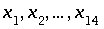 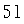 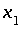 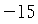 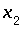 Find . 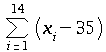 